Домино «Деление на слоги»Цель: закрепить умение делить на слоги; расширить словарный запас по теме «Животные, рыбы и насекомые».Подготовка к игре: необходимо вырезать карточки по принципу домино: на одной ламели должно быть две картинки. Вариант раскладки можно изменить по своему усмотрению. Ход игры: карточки распределяются между игроками. Игроки выкладывают цепочку слов по принципу: последний слог слова становится первым слогом следующего на новой карточке. Побеждает игрок, у которого раньше заканчиваются карточки.Па-ви-ан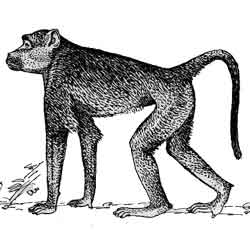 Ан-ти-ло-па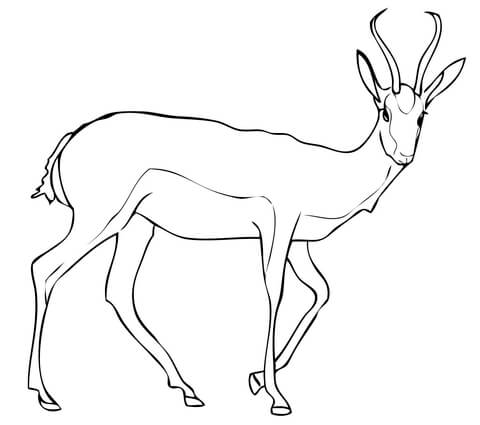 Па-ук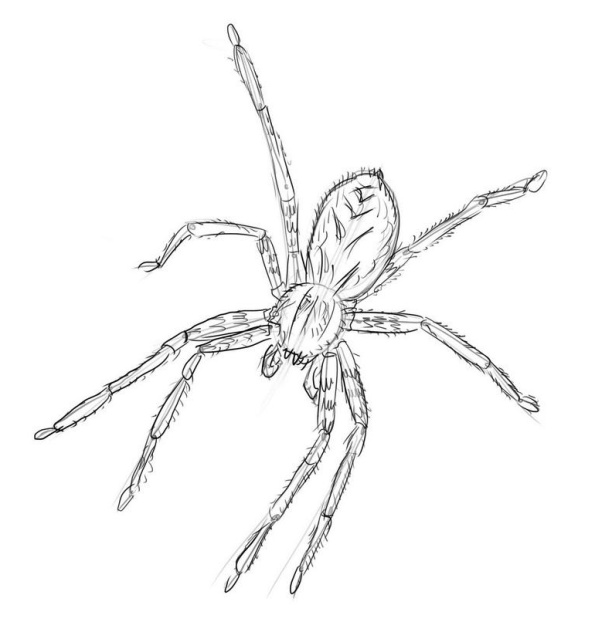 Ук-ле-я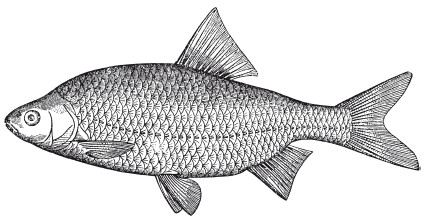 Я-гу-ар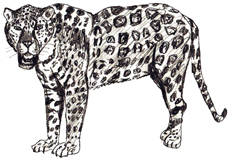 Ар-хар (горный баран)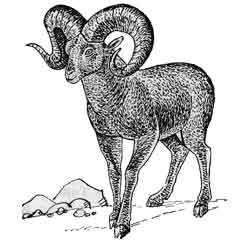 Хар-за (желтогрудая куница)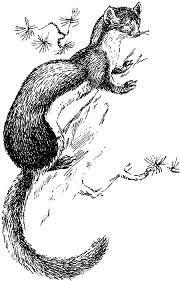 За-рян-ка (малиновка)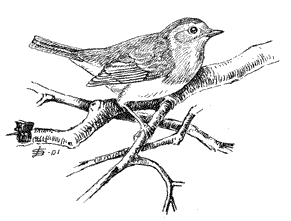 Ка-бан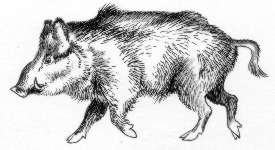 Бан-тенг (дикий бык)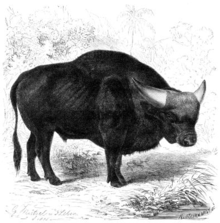 Тенг-ри-зав-ры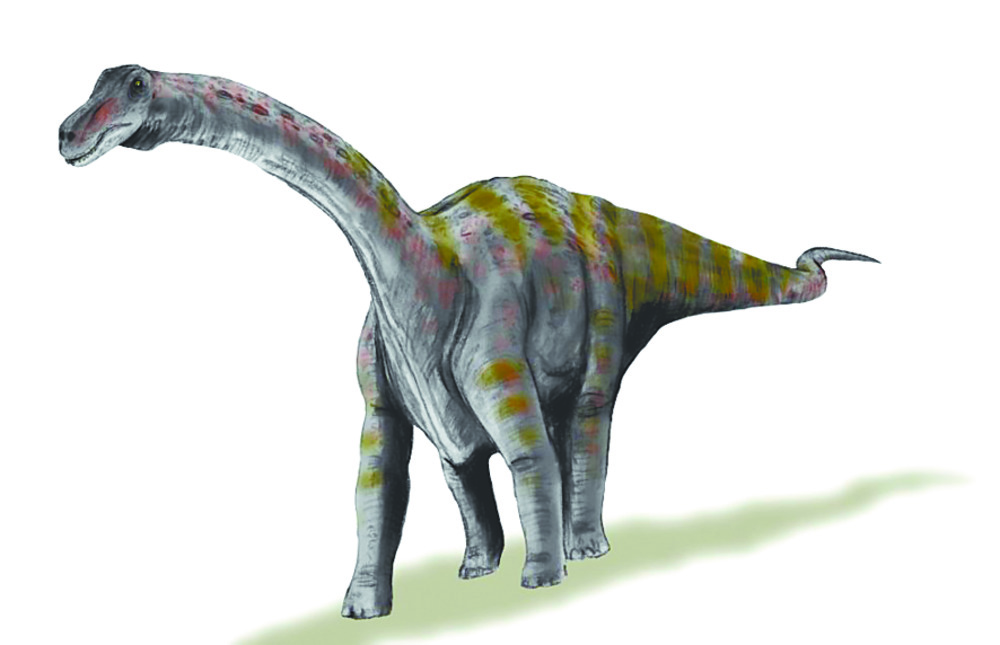 Ры-си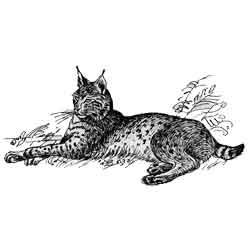 Си-ву-чи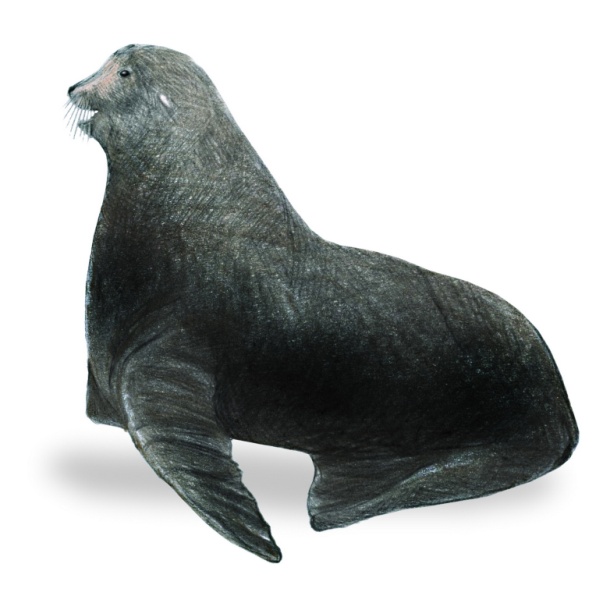 Чи-бис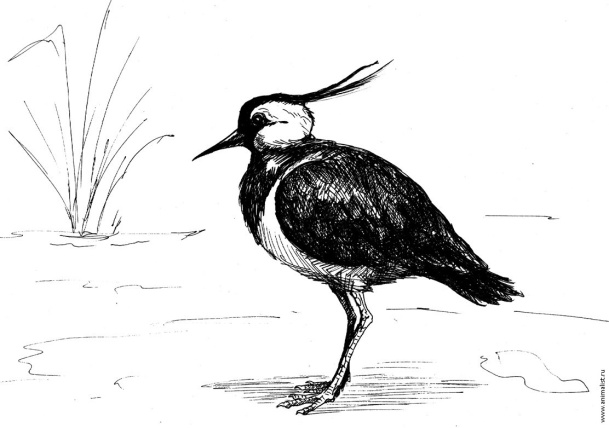 Бис-са (каретта)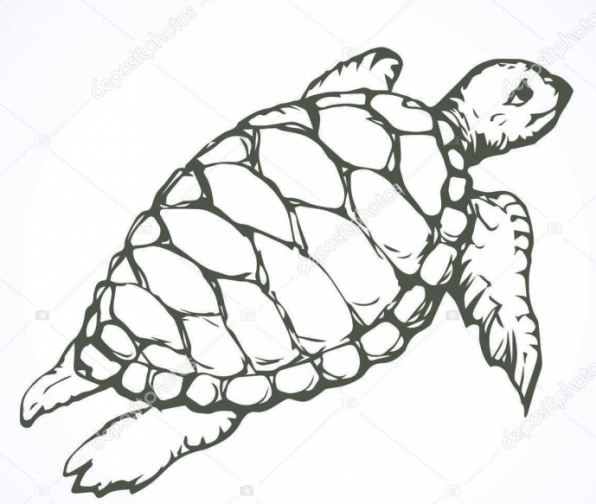 Са-ла-манд-ра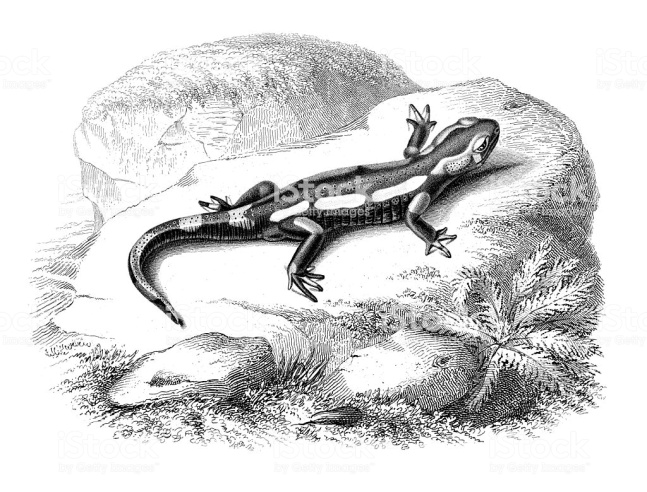 Ра-пан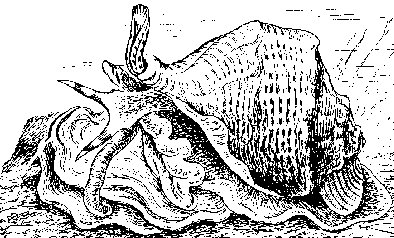 Пан-да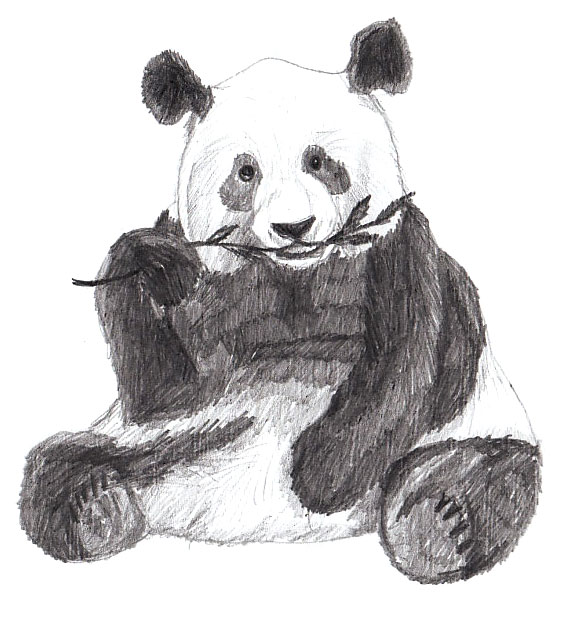 Да-мо-на (зорька лимонная)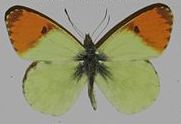 На-лим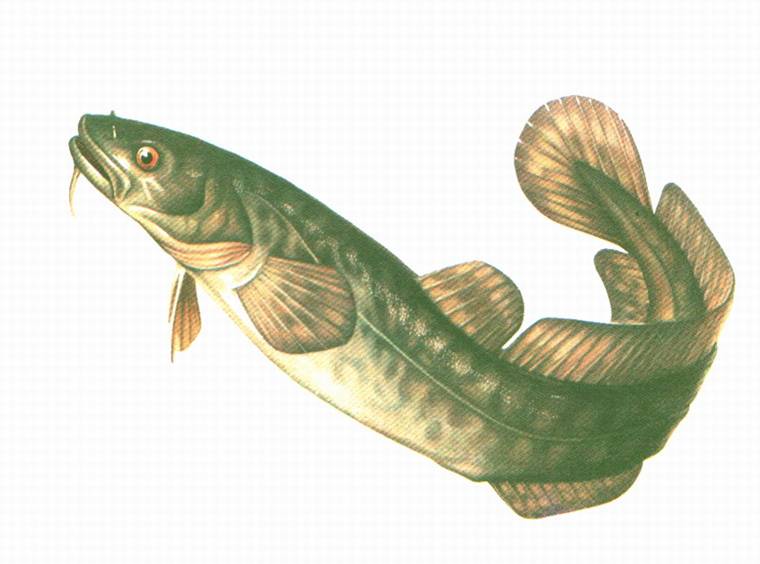 Лим-нос-це-лис (ископаемое)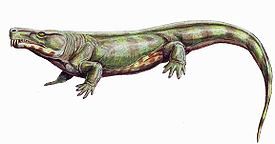 Лис-то-вёрт-ка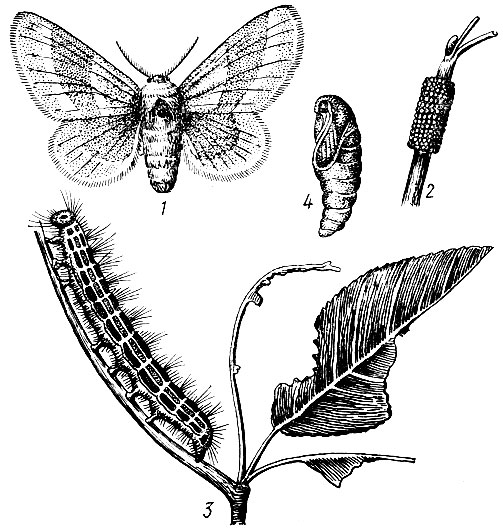 Ка-а-ма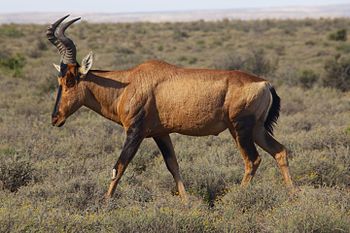 Ма-ка-ка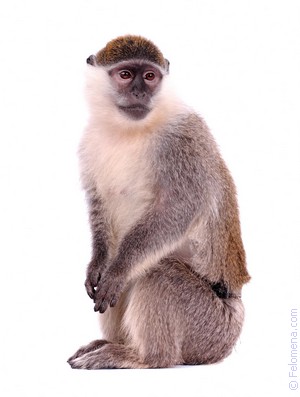 Ка-ка-ду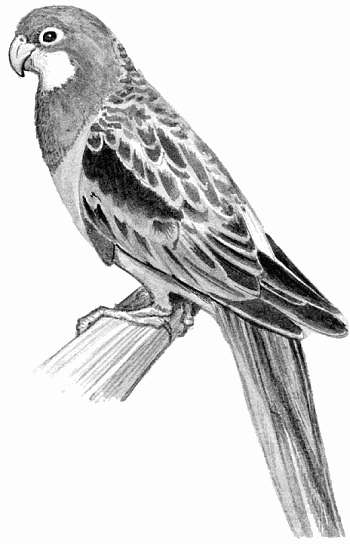 Ду-ты-ши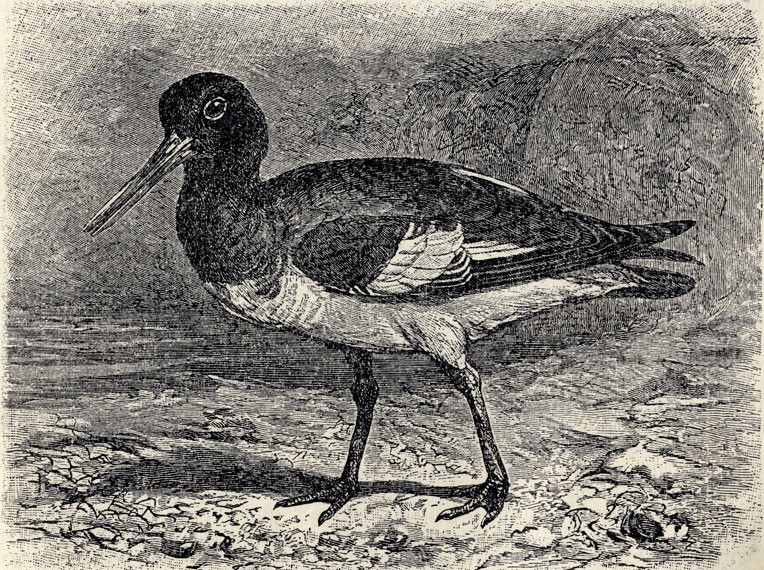 Ши-по-щё-ки (лучепёрая рыба)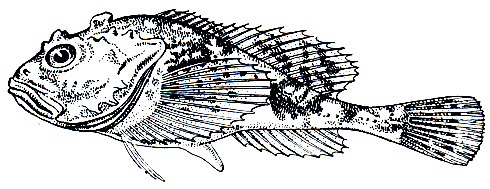 Ки-ви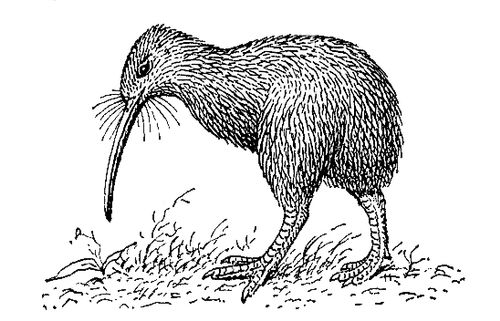 Ви-ре-он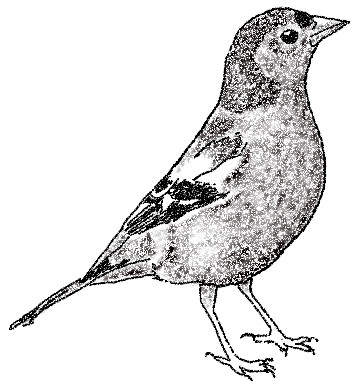 Он-дат-ра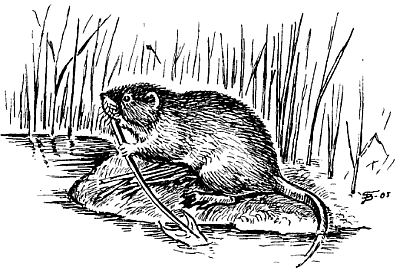 